Action Plan 2023/24- June 2023 updateAction Plan 2023/24- June 2023 updateAction Plan 2023/24- June 2023 updateAction Plan 2023/24- June 2023 updateAction Plan 2023/24- June 2023 updateAction Plan 2023/24- June 2023 updateAction Plan 2023/24- June 2023 updateAction Plan 2023/24- June 2023 updateAction Plan 2023/24- June 2023 updateAction Plan 2023/24- June 2023 updateKEY DELIVERABLEACTIONS TO ACHIEVE EXPECTED OUTCOMESOWNERPROGRESSPROGRESSPROGRESSPROJECTED COMPLETION DATEBOARD REPORT DATEBRAG STATUSBRAG STATUS1. Deliver a Training & Development Academy (TDA) fit for the future1.1.1 Develop a Training and Development Academy fit for the futureGroup Manager TrainingRisk assessments partially cleansed for current and those applicable to new site. IT infrastructure registration in progress for site. Site visits being conducted via SMs Projection of work and capability for site completed (ie: recruit course structure) and impact on core training complete.Risk assessments partially cleansed for current and those applicable to new site. IT infrastructure registration in progress for site. Site visits being conducted via SMs Projection of work and capability for site completed (ie: recruit course structure) and impact on core training complete.Risk assessments partially cleansed for current and those applicable to new site. IT infrastructure registration in progress for site. Site visits being conducted via SMs Projection of work and capability for site completed (ie: recruit course structure) and impact on core training complete.April 20241. Deliver a Training & Development Academy (TDA) fit for the future1.1.2 Create and support a renewed TDA Business Development StrategyGroup Manager TrainingInitial document completed – staffing returned to 5 instructors Support plan in place now c/o Apprenticeship Manager.Initial document completed – staffing returned to 5 instructors Support plan in place now c/o Apprenticeship Manager.Initial document completed – staffing returned to 5 instructors Support plan in place now c/o Apprenticeship Manager.March 20241. Deliver a Training & Development Academy (TDA) fit for the future1.1.3 Introduce weekend and evening trainingGroup Manager TrainingAdditional contracts offered to TDA staff followed up with staff discussion on how training would be delivered.Additional contracts offered to TDA staff followed up with staff discussion on how training would be delivered.Additional contracts offered to TDA staff followed up with staff discussion on how training would be delivered.May 20232 Develop assertive and effective incident commanders 2.1 Continue to deliver the Command Strategy which will ensure staff know how to command Fire and Rescue ServiceICCM – Incident Command Crew ManagerGroup Manager TrainingThe Incident Command Crew Manager (ICCM),  Incident Command Watch Manager (ICWM), Incident Command Station Manager (ICSM) & Incident Command Group Manager (ICGM) development days are now embedded within MFRS and are well established ensuring candidates have the best possible chance of being successful at Tactical Command Assessments. WM7 Skills of maintenance & Watch Manager development days are still in the initial phase due to staffing restrictions.The Incident Command Crew Manager (ICCM),  Incident Command Watch Manager (ICWM), Incident Command Station Manager (ICSM) & Incident Command Group Manager (ICGM) development days are now embedded within MFRS and are well established ensuring candidates have the best possible chance of being successful at Tactical Command Assessments. WM7 Skills of maintenance & Watch Manager development days are still in the initial phase due to staffing restrictions.The Incident Command Crew Manager (ICCM),  Incident Command Watch Manager (ICWM), Incident Command Station Manager (ICSM) & Incident Command Group Manager (ICGM) development days are now embedded within MFRS and are well established ensuring candidates have the best possible chance of being successful at Tactical Command Assessments. WM7 Skills of maintenance & Watch Manager development days are still in the initial phase due to staffing restrictions.March 20242 Develop assertive and effective incident commanders 2.2 Embed XVR within eLearningGroup Manager TrainingXVR is beginning to emerge in the e-learning packages to give a visual stimulation.XVR is beginning to emerge in the e-learning packages to give a visual stimulation.XVR is beginning to emerge in the e-learning packages to give a visual stimulation.March 20242 Develop assertive and effective incident commanders 2.3 Ensure assessment and validations for all commandersGroup Manager TrainingCM & WM 100% in date. SM only 1 out of date (long term restricted duties). GM, AM & PO 100% in date.CM & WM 100% in date. SM only 1 out of date (long term restricted duties). GM, AM & PO 100% in date.CM & WM 100% in date. SM only 1 out of date (long term restricted duties). GM, AM & PO 100% in date.March 20242 Develop assertive and effective incident commanders 2.4 Enhance the use of Effective Command - CPD command hoursGroup Manager TrainingEffective command is well embedded for training on station and quarterly with SM’s. Standardisation is now needed with the assessor group before a move to use for assessments to replace OPSEffective command is well embedded for training on station and quarterly with SM’s. Standardisation is now needed with the assessor group before a move to use for assessments to replace OPSEffective command is well embedded for training on station and quarterly with SM’s. Standardisation is now needed with the assessor group before a move to use for assessments to replace OPSMarch 20242 Develop assertive and effective incident commanders 2.5 Develop more scenarios and exercises in line with MCRR and emerging riskGroup Manager TrainingXVR & Fire studio assessments have been developed to include alternative fuels and cannabis farms. Plans are to develop something for extreme weather and floating hotels with asylum accommodation.XVR & Fire studio assessments have been developed to include alternative fuels and cannabis farms. Plans are to develop something for extreme weather and floating hotels with asylum accommodation.XVR & Fire studio assessments have been developed to include alternative fuels and cannabis farms. Plans are to develop something for extreme weather and floating hotels with asylum accommodation.March 20242 Develop assertive and effective incident commanders 2.6 Support multi-agency training and exercise programmeGroup Manager TrainingLiverpool Airport exercises and crew based training exercises are ongoing throughout 2023. Command training will also support all other multi agency exercises across the service.Liverpool Airport exercises and crew based training exercises are ongoing throughout 2023. Command training will also support all other multi agency exercises across the service.Liverpool Airport exercises and crew based training exercises are ongoing throughout 2023. Command training will also support all other multi agency exercises across the service.March 20243 Launch a new SSRI Module In CFRMIS3.1 Release Provision of Operational Risk Information (PORIS) assessment toolGroup Manager Operational Policy, Intelligence and PlanningPORIS assessment tool now live for all stations. PORIS assessment training delivered to all stations, up to an including 14.07.23 a total of 654 PORIS assessments completed. E learning package and guidance document is live to support future learning and reference. Service Instruction draft to be submitted prior to end of August.PORIS assessment tool now live for all stations. PORIS assessment training delivered to all stations, up to an including 14.07.23 a total of 654 PORIS assessments completed. E learning package and guidance document is live to support future learning and reference. Service Instruction draft to be submitted prior to end of August.PORIS assessment tool now live for all stations. PORIS assessment training delivered to all stations, up to an including 14.07.23 a total of 654 PORIS assessments completed. E learning package and guidance document is live to support future learning and reference. Service Instruction draft to be submitted prior to end of August.March 20243 Launch a new SSRI Module In CFRMIS3.2 Launch Operational Intelligence module with Prevention & ProtectionGroup Manager Operational Policy, Intelligence and PlanningWork ongoing with Civica to develop data capture form. MFRS part of early adopter scheme working with other FRS’s.  Work ongoing with Civica to develop data capture form. MFRS part of early adopter scheme working with other FRS’s.  Work ongoing with Civica to develop data capture form. MFRS part of early adopter scheme working with other FRS’s.  March 20243 Launch a new SSRI Module In CFRMIS3.3 New Site Specific Risk Information (SSRI) SoftwareGroup Manager Operational Policy, Intelligence and PlanningAs update in 3.2.SSRI Progress can be migrated into CFRMIS target date for completion of design of new form is mid-August 2023.As update in 3.2.SSRI Progress can be migrated into CFRMIS target date for completion of design of new form is mid-August 2023.As update in 3.2.SSRI Progress can be migrated into CFRMIS target date for completion of design of new form is mid-August 2023.March 20244 Build community resilience4.1 Utilise Merseyside Community Risk Register (MCRR) information to improve community and home safety advice.AM PreparednessGM Operational Policy, Intelligence and Planning.AM PreparednessGM Operational Policy, Intelligence and Planning.Initial meeting held with Director heads chaired by AM Preparedness, invites to summer and winter Merseyside Resilience Forum preparedness workshops sent to relevant departments.Initial meeting held with Director heads chaired by AM Preparedness, invites to summer and winter Merseyside Resilience Forum preparedness workshops sent to relevant departments.March 20244 Build community resilience4.2 Brief Station Managers on MCRR high impact incident types risk relevant to their areas, utilise BI reports, and E Hazard maps provided by Strategy & PerformanceAM PreparednessGM Operational Policy, Intelligence and Planning.AM PreparednessGM Operational Policy, Intelligence and Planning.SM’s with COMAH sites already involved in risk planning – link to top 12 risks. SM’s with specific risk sites engaged with relevant ops planning meetings, e.g. Airport, docks.SM’s with COMAH sites already involved in risk planning – link to top 12 risks. SM’s with specific risk sites engaged with relevant ops planning meetings, e.g. Airport, docks.March 20244 Build community resilience4.3 Campaigns and exercisesAM PreparednessGM Operational Policy, Intelligence and Planning.AM PreparednessGM Operational Policy, Intelligence and Planning.Exercise involving specialist marine crews with peel ports and svitzer tugs in planning phase.Exercise involving specialist marine crews with peel ports and svitzer tugs in planning phase.March 20244 Build community resilience4.4 Protection workAM PreparednessGM Operational Policy, Intelligence and Planning.AM PreparednessGM Operational Policy, Intelligence and Planning.Initial discussion heldInitial discussion heldMarch 20245. Improved Firefighter Safety & Training 5.1 Review firefighting media and associated tacticsGM Operational Policy, Intelligence and Planning.GM TrainingGM Operational Policy, Intelligence and Planning.GM TrainingThe new foam is now on the run. Getting the designs for the new foam PODS and deliveriesSenior officer command training and station based effective command training now in place. Water mains and open water overlays available on Mobile Data Terminals. Water sources noted on SSRI recordsAll new recruits are given training on foam and Compressed Air Foam System (CAFS). Station based staff complete as part of Safe Person Assessments (SPA’s).Vehicle not in service yet. - Training package has been drafted based upon information from Cheshire & GMC FRS  March 2024March 20245. Improved Firefighter Safety & Training 5.2 Use Business Intelligence data and risk information to inform our decision making and support changeGM Operational Policy, Intelligence and Planning.GM TrainingGM Operational Policy, Intelligence and Planning.GM TrainingThe new foam is now on the run. Getting the designs for the new foam PODS and deliveriesSenior officer command training and station based effective command training now in place. Water mains and open water overlays available on Mobile Data Terminals. Water sources noted on SSRI recordsAll new recruits are given training on foam and Compressed Air Foam System (CAFS). Station based staff complete as part of Safe Person Assessments (SPA’s).Vehicle not in service yet. - Training package has been drafted based upon information from Cheshire & GMC FRS  March 2024March 20245. Improved Firefighter Safety & Training 5.3 Enhance current training planner for station, fire control and senior managersGM Operational Policy, Intelligence and Planning.GM TrainingGM Operational Policy, Intelligence and Planning.GM TrainingThe new foam is now on the run. Getting the designs for the new foam PODS and deliveriesSenior officer command training and station based effective command training now in place. Water mains and open water overlays available on Mobile Data Terminals. Water sources noted on SSRI recordsAll new recruits are given training on foam and Compressed Air Foam System (CAFS). Station based staff complete as part of Safe Person Assessments (SPA’s).Vehicle not in service yet. - Training package has been drafted based upon information from Cheshire & GMC FRS  March 2024March 20245. Improved Firefighter Safety & Training 5.4 Add water plans for known high risk areasGM Operational Policy, Intelligence and Planning.GM TrainingGM Operational Policy, Intelligence and Planning.GM TrainingThe new foam is now on the run. Getting the designs for the new foam PODS and deliveriesSenior officer command training and station based effective command training now in place. Water mains and open water overlays available on Mobile Data Terminals. Water sources noted on SSRI recordsAll new recruits are given training on foam and Compressed Air Foam System (CAFS). Station based staff complete as part of Safe Person Assessments (SPA’s).Vehicle not in service yet. - Training package has been drafted based upon information from Cheshire & GMC FRS  March 2024March 20245. Improved Firefighter Safety & Training 5.5 Deliver training on foam use and Compressed Air Foam System (CAFS)GM Operational Policy, Intelligence and Planning.GM TrainingGM Operational Policy, Intelligence and Planning.GM TrainingThe new foam is now on the run. Getting the designs for the new foam PODS and deliveriesSenior officer command training and station based effective command training now in place. Water mains and open water overlays available on Mobile Data Terminals. Water sources noted on SSRI recordsAll new recruits are given training on foam and Compressed Air Foam System (CAFS). Station based staff complete as part of Safe Person Assessments (SPA’s).Vehicle not in service yet. - Training package has been drafted based upon information from Cheshire & GMC FRS  March 2024March 20245. Improved Firefighter Safety & Training 5.6 Develop training for the launch of the High Reach Extendible Turret (HRET) vehicleGM Operational Policy, Intelligence and Planning.GM TrainingGM Operational Policy, Intelligence and Planning.GM TrainingThe new foam is now on the run. Getting the designs for the new foam PODS and deliveriesSenior officer command training and station based effective command training now in place. Water mains and open water overlays available on Mobile Data Terminals. Water sources noted on SSRI recordsAll new recruits are given training on foam and Compressed Air Foam System (CAFS). Station based staff complete as part of Safe Person Assessments (SPA’s).Vehicle not in service yet. - Training package has been drafted based upon information from Cheshire & GMC FRS  March 2024March 20246 Invest in Innovative Practice & Modern Technology6.1 Research and development equipment and software to improve our effectiveness, efficiency and help our people perform their rolesExamples are:New learning management systemCommand support softwareUse of Resilience DirectRedkiteAM Operational Preparedness & Management TeamAM Operational Preparedness & Management TeamRedkite - is being reviewed with a view to updating the system and utilising it more.Incident Command Software Solutions - Requirements Gathering session is being held on the 28/07/23March 2024March 20246 Invest in Innovative Practice & Modern Technology6.2 Research and development of kit for electric vehicles.AM Operational Preparedness & Management TeamAM Operational Preparedness & Management TeamTwo Electric Vehicle (EV) blankets and two EV plugs have been purchased. One set to go to the Training and Development Academy (TDA) the second may go in stores or on appliance Romeo 2March 2024March 20247 .Strengthen our Resilience and Respond to Operational Learning 7.1 We will review the recommendations of Manchester Arena InquiryGM Operational Policy, Intelligence and Planning.GM Operational Policy, Intelligence and Planning.7.1/7.3 Review in progress. Actions assigned. Regular reporting to ops board. 16 actions of 149 remain outstanding. The outstanding actions are dependent on outcomes from national workstreams across all sectors7.2 National Operational Learning (NOL)/ Joint Operational Learning (JOL) meetings established with Operational Procedure Review Team (OPRT)/Operational Assurance (OA) reviewing and feeding back via Operational Improvement Group  (OIG). Process is captured in SI 0176 Operational Assurance7.4 Exercise group established via collaboration board.March 2024March 20247 .Strengthen our Resilience and Respond to Operational Learning 7.2 Act upon lessons learnt from local and national learning NOL/JOLGM Operational Policy, Intelligence and Planning.GM Operational Policy, Intelligence and Planning.7.1/7.3 Review in progress. Actions assigned. Regular reporting to ops board. 16 actions of 149 remain outstanding. The outstanding actions are dependent on outcomes from national workstreams across all sectors7.2 National Operational Learning (NOL)/ Joint Operational Learning (JOL) meetings established with Operational Procedure Review Team (OPRT)/Operational Assurance (OA) reviewing and feeding back via Operational Improvement Group  (OIG). Process is captured in SI 0176 Operational Assurance7.4 Exercise group established via collaboration board.March 2024March 20247 .Strengthen our Resilience and Respond to Operational Learning 7.3 Deliver a full response to Manchester Arena Inquiry recommendations.GM Operational Policy, Intelligence and Planning.GM Operational Policy, Intelligence and Planning.7.1/7.3 Review in progress. Actions assigned. Regular reporting to ops board. 16 actions of 149 remain outstanding. The outstanding actions are dependent on outcomes from national workstreams across all sectors7.2 National Operational Learning (NOL)/ Joint Operational Learning (JOL) meetings established with Operational Procedure Review Team (OPRT)/Operational Assurance (OA) reviewing and feeding back via Operational Improvement Group  (OIG). Process is captured in SI 0176 Operational Assurance7.4 Exercise group established via collaboration board.March 2024March 20247 .Strengthen our Resilience and Respond to Operational Learning 7.4 Develop blue light exercise programme with partners.GM Operational Policy, Intelligence and Planning.GM Operational Policy, Intelligence and Planning.7.1/7.3 Review in progress. Actions assigned. Regular reporting to ops board. 16 actions of 149 remain outstanding. The outstanding actions are dependent on outcomes from national workstreams across all sectors7.2 National Operational Learning (NOL)/ Joint Operational Learning (JOL) meetings established with Operational Procedure Review Team (OPRT)/Operational Assurance (OA) reviewing and feeding back via Operational Improvement Group  (OIG). Process is captured in SI 0176 Operational Assurance7.4 Exercise group established via collaboration board.March 2024March 20248 Renewable Energy Research8.1 Review and revise Standard Operating Procedures (SOPS), eLearning, previous assessment reportsAM Operational PreparednessGM John O BoyleAM Operational PreparednessGM John O BoyleSOP 6.5.0 Guidance in Draft sent to Operational Procedure Review Team (OPRT). E learning module completed and online.Operational  information note produced for guidance Electric Vehicles (EV). Independent Power Electrical Multiple Unit (IPEMU) Class 777/1 trains. Technical Rescue session plan completed for roll out of crew-based training regarding EV fire scenario.Fire Blankets Technical note written. Emergency safety plug EV technical note written. Cold cut COBRA demonstration to be confirmed at the TDA. Portable dams to be investigated. Big red box containment to be investigated at a regional level. Extinguishing media to be evaluatedMarch 2024March 20248 Renewable Energy Research8.2 Produce Ops Information Notes, Operational Response plan and Training PackagesAM Operational PreparednessGM John O BoyleAM Operational PreparednessGM John O BoyleSOP 6.5.0 Guidance in Draft sent to Operational Procedure Review Team (OPRT). E learning module completed and online.Operational  information note produced for guidance Electric Vehicles (EV). Independent Power Electrical Multiple Unit (IPEMU) Class 777/1 trains. Technical Rescue session plan completed for roll out of crew-based training regarding EV fire scenario.Fire Blankets Technical note written. Emergency safety plug EV technical note written. Cold cut COBRA demonstration to be confirmed at the TDA. Portable dams to be investigated. Big red box containment to be investigated at a regional level. Extinguishing media to be evaluatedMarch 2024March 20248 Renewable Energy Research8.3 Identify new kit and equipmentAM Operational PreparednessGM John O BoyleAM Operational PreparednessGM John O BoyleSOP 6.5.0 Guidance in Draft sent to Operational Procedure Review Team (OPRT). E learning module completed and online.Operational  information note produced for guidance Electric Vehicles (EV). Independent Power Electrical Multiple Unit (IPEMU) Class 777/1 trains. Technical Rescue session plan completed for roll out of crew-based training regarding EV fire scenario.Fire Blankets Technical note written. Emergency safety plug EV technical note written. Cold cut COBRA demonstration to be confirmed at the TDA. Portable dams to be investigated. Big red box containment to be investigated at a regional level. Extinguishing media to be evaluatedMarch 2024March 20249 Research, Development & Evaluation9.1 Work with academic partners to help research and evaluate areas of business to improve diversity by evaluating positive action of minority groupsGM Operational Policy, Intelligence and Planning.SM Operational Equipment and ResourcesTransport ManagerGM Operational Policy, Intelligence and Planning.SM Operational Equipment and ResourcesTransport ManagerEngaging with Bureau Veritas and the University regarding testing for contaminants of Personal Protective Equipment (PPE) and equipment to ensure that we are procuring the right products.Awaiting systems support to have a new portal page available for staff to use when suggesting an Research and Development project.  Engaging with a broad spectrum of staff when it comes to the introduction of PPE and equipment.  March 2024March 20249 Research, Development & Evaluation9.2 Improve communication with staff on new areas of development and respond to feedback on kit and PPE  GM Operational Policy, Intelligence and Planning.SM Operational Equipment and ResourcesTransport ManagerGM Operational Policy, Intelligence and Planning.SM Operational Equipment and ResourcesTransport ManagerEngaging with Bureau Veritas and the University regarding testing for contaminants of Personal Protective Equipment (PPE) and equipment to ensure that we are procuring the right products.Awaiting systems support to have a new portal page available for staff to use when suggesting an Research and Development project.  Engaging with a broad spectrum of staff when it comes to the introduction of PPE and equipment.  March 2024March 20249 Research, Development & Evaluation9.3 Launch development days and incident command support for female firefighter and officersGM Operational Policy, Intelligence and Planning.SM Operational Equipment and ResourcesTransport ManagerGM Operational Policy, Intelligence and Planning.SM Operational Equipment and ResourcesTransport ManagerEngaging with Bureau Veritas and the University regarding testing for contaminants of Personal Protective Equipment (PPE) and equipment to ensure that we are procuring the right products.Awaiting systems support to have a new portal page available for staff to use when suggesting an Research and Development project.  Engaging with a broad spectrum of staff when it comes to the introduction of PPE and equipment.  March 2024March 202410 Help Build a Sustainable  Fire & Rescue Service for the Future10.1 Transport Plan of appliances and vehicles towards Net Zero.AM Operational Preparedness Transport ManagerAM Operational Preparedness Transport ManagerFirst Net Zero Implementation group meeting has been held.  Ongoing work on fleet decarbonisation has progressed and the delivery of the first 6 Petrol/Hybrid vehicles are expected January 2024.New PPE options are being explored in regard to tech rescue helmets for all staff and GORE jackets for Senior Officers extending the life of equipment and reducing contaminationMarch 2024March 202410 Help Build a Sustainable  Fire & Rescue Service for the Future10.2 Foam review in line with environmental regulationsAM Operational Preparedness Transport ManagerAM Operational Preparedness Transport ManagerFirst Net Zero Implementation group meeting has been held.  Ongoing work on fleet decarbonisation has progressed and the delivery of the first 6 Petrol/Hybrid vehicles are expected January 2024.New PPE options are being explored in regard to tech rescue helmets for all staff and GORE jackets for Senior Officers extending the life of equipment and reducing contaminationMarch 2024March 202410 Help Build a Sustainable  Fire & Rescue Service for the Future10.3 Renewable energy kit and equipment etcAM Operational Preparedness Transport ManagerAM Operational Preparedness Transport ManagerFirst Net Zero Implementation group meeting has been held.  Ongoing work on fleet decarbonisation has progressed and the delivery of the first 6 Petrol/Hybrid vehicles are expected January 2024.New PPE options are being explored in regard to tech rescue helmets for all staff and GORE jackets for Senior Officers extending the life of equipment and reducing contaminationMarch 2024March 2024BRAG DescriptorBRAG DescriptorBRAG DescriptorBRAG DescriptorBRAG DescriptorBRAG DescriptorBRAG DescriptorBRAG DescriptorBRAG DescriptorBRAG Descriptor Action completedAction is unlikely to be delivered within the current functional delivery planAction may not be delivered by the designated deadline within the functional planAction will be delivered by the designated deadline within the functional planAction not yet startedSTATUS SUMMARY – 30.06.23STATUS SUMMARY – 30.06.23Total Number of Workstreams30 (100%)Action completed0 (0%)Action is unlikely to be delivered within the current functional delivery plan0 (0%)Action may not be delivered by the designated deadline within the functional plan0 (0%)Action will be delivered by the designated deadline within the functional plan30 (100%)Action not yet started0 (0%)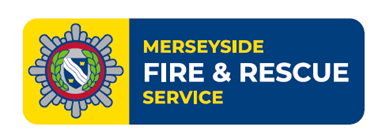 